Réunion bureau ACCA Cornebarrieu20 mai 2020Participants :Franck FavaroMichel RoquesGilles de MalefetteAlain SciaouRaymond ThomasVéronique DelayenEric ChirvechesSébastien CessesPatrick FrançoisOrdre du jour :Infos Fédération de chasseSaison de chasse 2020-2021Vide grenier Pêche à la truiteQuestions diversesDébut de la réunion : 18h30Infos Fédération de chasseEn raison du Covid-19 l’Assemblée Générale de la Fédération de chasse ne peut pas avoir lieu sous sa forme habituelle.L’AG sera remplacée par un « Conseil d’Administration Exceptionnel ». Pas de date connue ce jour.Lorsque que le « Conseil d’Administration Exceptionnel » de la fédération de chasse aura eu lieu, le même procédé sera applicable aux ACCA et AICA.De ce fait il n’y aura pas d’Assemblée Générale de l’ACCA Cornebarrieu d’organisé en 2020. L’Assemblée Générale de l’ACCA Cornebarrieu sera remplacé (conformément aux directives gouvernementales/Fédération de chasse), par un Conseil d’Administration Exceptionnel. Saison de chasse 2020-2021Début des tirs d’été : 01 juin 2020Distribution des bracelets par Fédé31 : semaine du 25 maiA noter qu’il n’y aura pas de validation de demande de permis de chasse pour la saison 2020-2021 tant que le Conseil d’Administration Exceptionnel de la fédération n’aura pas eu lieu.Ouverture générale de la chasse : 13 septembre 2020Dates pour tirs « sanglier courant » au stand de tir de Blagnac04 juillet – 09h00 à 12h0025 juillet – 09h00 à 12h00Dates de remises des cartes ACCA pour saison 2020-2021 :04 juillet (au stand de tir de Blagnac de 09h00 à 12h00)25 juillet (au stand de tir de Blagnac de 09h00 à 12h00)21 août (Maison de la chasse Cornebarrieu de 18h00 à 19h30)11 septembre (Maison de la chasse Cornebarrieu de 18h00 à 19h30)Restitution des cartes ACCA saison 2019-2020 :A noter encore trop de cartes pas restituées. A noter que tout chasseur qui n’a pas rendu sa carte se verra appliquer une majoration de 20€ sur la carte saison 2020-2021. En cas de récidive la carte ne sera pas délivrée pour la saison 2021-2022.Sur la base des cartes restituées le prélèvement de gibier saison 2019-2020 est le suivant: Malgré de nombreux rappels il est à noter une recrudescence du nombre de douilles trouvées sur le terrain et ce malgré la mise à disposition de poubelles sur le territoire. A noter que tout chasseur qui laissera ses douilles sur le sol se verra appliquer une majoration de 20€ sur la carte saison 2020-2021. En cas de récidive la carte ne sera pas délivrée pour la saison 2021-2022.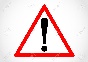 Vide grenier 2020En raison du Covid-19 le vide grenier prévu sur le parking de la salle Pierre de Coubertin n’aura pas lieu. Dossier à l’étude en fonction de « l’évolution de la situation » pour une tenue éventuelle en septembre ou octobre 2020.Pêche à la truite 2020 et tir à l’arcEn raison du Covid-19 la journée « Pêche à la ligne » au lac des Monges à Cornebarrieu est annulé.Questions diverses - IdéesPas de question posée au Président19h20 Tous les sujets ayant été abordés, la séance est levée.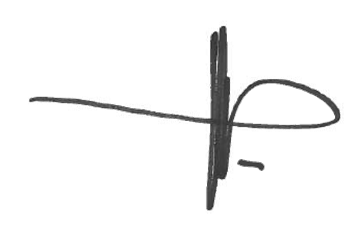 P.François Secrétaire ACCA 06.72.28.78.15Lièvre : 5Caille : 42Ragondin : 24Faisans : 77Palombe : 252Lapin : 2Perdreaux : 40Bécasse : 9Canard : 7